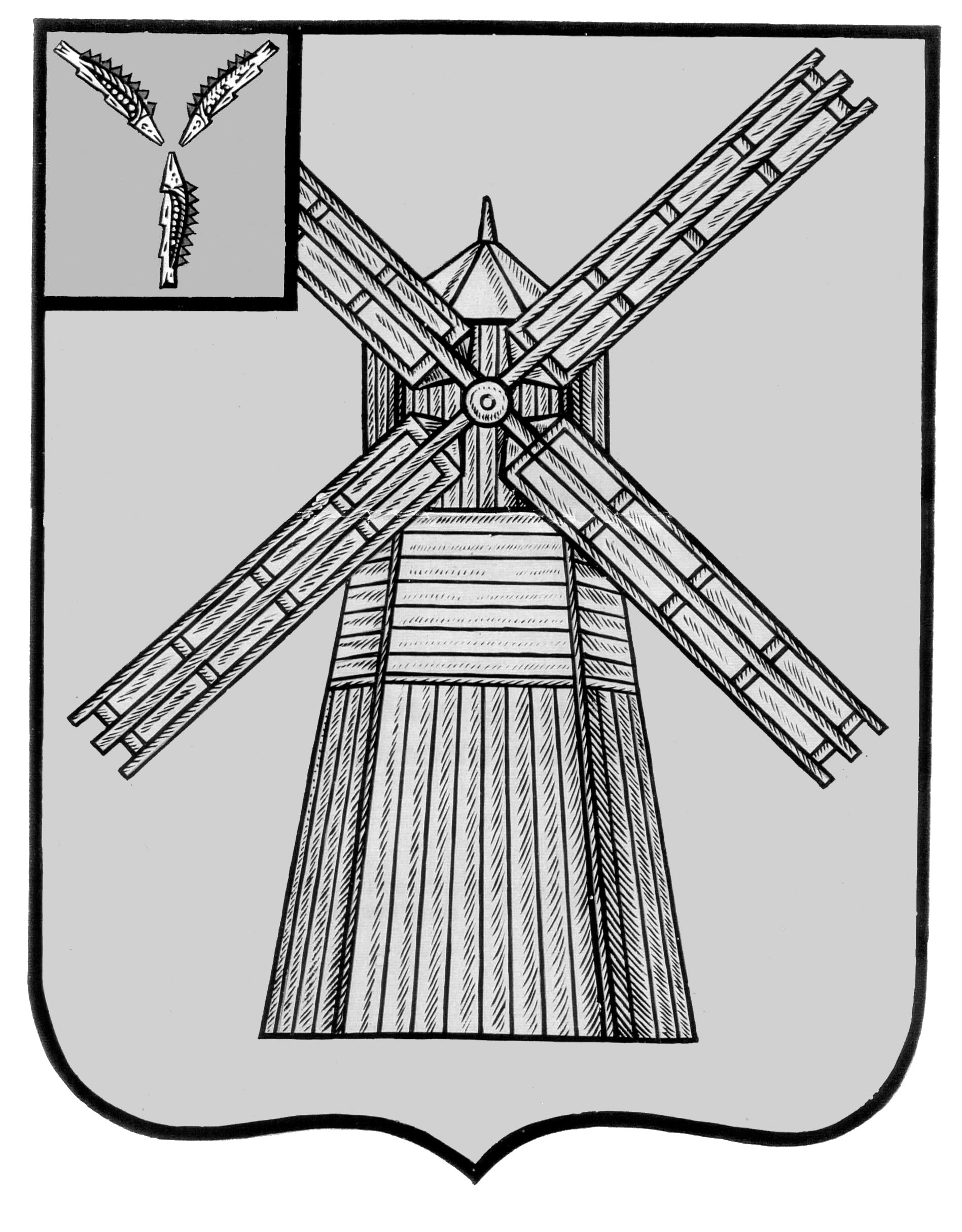 АДМИНИСТРАЦИЯ ПИТЕРСКОГО МУНИЦИПАЛЬНОГО РАЙОНА САРАТОВСКОЙ ОБЛАСТИП О С Т А Н О В Л Е Н И Еот 13 октября 2023 года №459с. ПитеркаОб индексации (увеличении) должностных окладов (окладов) работников муниципальных учреждений Питерского муниципального района в 2023 годуРуководствуясь Уставом Питерского муниципального района Саратовской области, администрации муниципального районаПОСТАНОВЛЯЕТ:1. Произвести с 1 октября 2023 года индексацию (увеличение) в 1,061 раза должностных окладов (окладов):- работников муниципальных казенных и бюджетных учреждений района, замещающих должности, не являющиеся должностями муниципальной службы района;- работников, замещающих должности, не являющиеся должностями муниципальной службы района, и осуществляющих техническое обеспечение деятельности органов местного самоуправления района и иных муниципальных органов района;- рабочих, занятых на работах по обслуживанию органов местного самоуправления района и иных муниципальных органов района.2. Финансовое обеспечение расходных обязательств, установленных связанных с реализацией настоящего постановления, осуществлять за счет бюджета Питерского муниципального района, предусмотренных Решением Собрания депутатов Питерского муниципального района «О бюджете Питерского муниципального района Саратовской области на 2023 год и на плановый период 2024 и 2025 годов».4. Установить, что при индексации (увеличении) размеры должностных окладов (окладов) работников, указанных в пункте 1 настоящего постановления, округляются до целого рубля.5. Настоящее постановление вступает в силу с момента опубликования, подлежит размещению на официальном сайте администрации Питерского муниципального района в информационно-телекоммуникационной сети «Интернет» по адресу: http://питерка.рф/ и распространяется на правоотношения, возникшие с 1 октября 2023 года.6. Контроль за исполнением настоящего постановления возложить на заместителя главы администрации муниципального района по экономике, управлению имуществом и закупкам. Глава муниципального района                                                             Д.Н. Живайкин